VSTUPNÍ ČÁSTNázev moduluPotraviny živočišného původu (E)Kód modulu65-m-2/AC23Typ vzděláváníOdborné vzděláváníTyp moduluodborný teoretickýVyužitelnost vzdělávacího moduluKategorie dosaženého vzděláníE (dvouleté, EQF úroveň 2)Skupiny oborů65 - Gastronomie, hotelnictví a turismusKomplexní úlohaJatečné maso - jakostní třídy a využitíObory vzdělání - poznámky65-51-E/01 Stravovací a ubytovací služby65-51-E/02 Práce ve stravováníDélka modulu (počet hodin)20Poznámka k délce moduluPlatnost modulu od30. 04. 2020Platnost modulu doVstupní předpokladyModul Potraviny živočišného původu navazuje na základní znalosti potravin, jejich charakteristiku a význam ve výživě.JÁDRO MODULUCharakteristika moduluModul poskytuje základní znalosti o potravinách živočišného původu.Po absolvování modulu budou žáci srozuměni s přehledem a charakteristikou jednotlivých druhů mas, jejich složením, skladováním, veterinární kontrolou, jejich značením a technologickým využitím. Žáci získají povědomí o jednotlivých druzích vajec, mléka, sýrů a tuků. Modul, by žákům měl pomoci při výkonu jejich profese, při správné orientaci a při zpracování jednotlivých druhů mas a potravin živočišného původu.Očekávané výsledky učeníOčekávané výsledky učení s vazbou na RVP   65-51-E/01 Stravovací a ubytovací služby65-51-E/02 Práce ve stravováníŽák po absolvování Modulu Potraviny živočišného původu:definuje jatečné a ostatní druhy masna základě získaných znalostí, je schopen vlastního úsudku ve vztahu k zásadám racionální výživy, odvodí logický závěr významu míry konzumace potravin živočišného původu pro člověka, jakožto propagace k odstranění nevhodných a nezdravých jevů ve výživěurčí u jednotlivých druhů mas jejich jakostní tříduvysvětlí vhodné technologické úpravy u jednotlivých částí maspopíše použití jednotlivých druhů mas živočišného původu v kuchyni a jejich možnosti pro technologické zpracovánívyjmenuje tržní druhy vajec a jejich skladovánícharakterizuje základní druhy konzumního mlékapopíše použití mléka a mléčných výrobků v kuchynidefinuje jednotlivé druhy tukůvysvětlí vhodné použití tuků v kuchyniObsah vzdělávání (rozpis učiva)Potraviny živočišného původuMaso, význam, složeníRozdělení masaSkladování masa a konzervování masaVady masaJatečné druhy masaHovězí masoTelecí masoVepřové masoSkopové, jehněčíKoňské masoMasné výrobkyOstatní druhy masaKráličí a kůzlečí masoDrůbežZvěřinaRybyDary mořeVejceSložení a význam vajecPoužití vajec v kuchyniVaječné výrobkyJakost a třídění vajecSkladování vajecMožné nákazy z vajecMléko a mléčné výrobkyVýznam, složení a druhy mlékaOšetření mlékaMléčné výrobkyTvarohSýryTukyVýznam a druhy tukůPoužití tuků v kuchyniSkladování tukůUčební činnosti žáků a strategie výukyVhodnou formou výuky je výklad učitele doplněný prezentacemi na jednotlivá témata (obsahové okruhy). Pro dosažení výsledků je vhodná práce s odbornou literaturou a názorné videoukázky.Výuka probíhá s využitím informačních a komunikačních technologií (dataprojektor, PC) a dalšími pomůckami. K úspěšnému dosažení výsledků je doporučeno řízené procvičování (kladení vhodných otázek), pravidelné opakování učiva a diskuze.Žák v rámci teoretické výuky:Zhodnotí situaci a aplikuje pozitivní vztah k učení a vzdělávání;Předvede efektivní vyhledávání a zpracování informací;S porozuměním poslouchá mluvené projevy a pořizuje si poznámky;Uplatňuje různé způsoby práce s textem, uspořádá informace v textu s ohledem na jeho účel, využívá poznatků k tvořivé práci;Ovládá různé techniky učení, jako je učení ve skupině,  videofeedback, dokáže si naplánovat učení a sestavit harmonogram;Spolupracuje s ostatními spolužáky;Pracuje s doporučenou literaturou a zdroji;Účastní se aktivně diskusí;Formuluje a obhajuje své názory;Vysvětlí význam životního prostředí pro člověka.Žák:Charakterizuje jednotlivé druhy jatečných mas.Ovládá charakteristiku jatečných mas - hovězího, telecího, vepřového, skopového, jehněčího koňského masa a drobů.Ovládá charakteristiku ostatních druhů mas – králičí, kůzlečí, zvěřiny, drůbeže, ryb a darů moře.Aplikuje znalosti při popisu schématu plakátu dělení jednotlivých druhů jatečných mas.U schématu plakátu popíše jednotlivé druhy. Vysvětlí použití jatečných i ostatních druhů mas v kuchyni.Vyjmenuje vhodné technologické úpravy při použití jednotlivých druhů mas.Charakterizuje masné výrobky.Popíše uzenářské výrobky, speciální uzenářské výrobky, vařené výrobky, pečené výrobky. Charakterizuje vady uzenin. Rozdělí masové konzervy podle typů.Uvede způsoby skladování potravin.Popíše skladování v suchých skladech, chladících a mrazících zařízeních.Ovládá složení a význam vajec.U schématu struktury vejce vysvětlí, jeho strukturu.Charakterizuje jednotlivé druhy mléka a mléčných výrobku.Popíše, jak se vyrábí smetana, máslo a tvaroh.Vysvětlí význam a využití živočišných tuků ve výživě.Uvede použití tuků v kuchyni.Zařazení do učebního plánu, ročník65-51-E/01 Stravovací a ubytovací službyPotraviny a výživa, 2. ročník65-51-E/02 Práce ve stravováníPotraviny a výživa, 2. ročníkVÝSTUPNÍ ČÁSTZpůsob ověřování dosažených výsledkůOvěřování probíhá v rámci teoretické výuky ve vyučovacím předmětu Potraviny a výživa těmito způsoby:Písemné zkoušení probraného učivaÚstní zkoušení probraného učivaHodnocení zpracování samostatné práce žákůHodnocení vlastní prezentace žákaŽák:Vyjmenuje složení masa Posoudí biologickou a energetickou hodnotu živočišných potravinPopíše vlastními slovy význam nejatečných mas pro výživuCharakterizuje jednotlivé druhy ostatních masDemonstruje u schématu rozdělení jatečného masa podle jeho druhuVysvětlí dělení jatečného masa do jakostních třídSpecifikuje použití jatečných i nejatečných mas v kuchyniFormuluje a vysvětlí nejvhodnější technologické úpravy pro jednotlivá masaNakreslí strukturu vejce a popíše, co vejce tvoříPopíše třídění a značení vajecSpecifikuje požadavky na skladování vajecVysvětlí tučnost mléka, rozdíl mezi čerstvým mlékem a mlékem s prodlouženou trvanlivostíVyjmenuje druhy smetany a jejich obsah tukuPopíše jednotlivé typy sýrů, jejich použití a skladováníUvede příklady živočišných a rostlinných tukůKritéria hodnoceníKritéria hodnocení využitelná pro hodnocení v rámci teoretické výuky.Podklady pro hodnocení získává učitel zejména těmito metodami, formami, prostředky, způsoby:soustavným sledováním výsledků vzdělávání žáka a jeho připravenosti na vyučování;ústním a písemným zkoušením, kontrolními písemnými pracemi;analýzou výsledků činností žáka.Žák je hodnocen v průběhu modulu alespoň třemi známkami, je-li to možné alespoň jednou za ústní zkoušení nebo praktickou tvůrčí činnost. Pokud dosáhne absence žáka v daném předmětu více než 30 % a není-li z jeho strany v průběhu klasifikačního období prokazatelná snaha dohnat zameškané učivo, přičemž vyučující nemá dostatek podkladů ke klasifikaci tohoto žáka, může vyučující podat návrh na odklad jeho klasifikace. Tyto návrhy pak projednává pedagogická rada.Při určování stupně prospěchu v předmětu se hodnotí teoretické zvládnutí učiva žákem. Vyučující zároveň zohledňuje doporučení psychologických a jiných vyšetření, která mají přímý vztah ke způsobu hodnocení a získávání podkladů ke klasifikaci.Přepočet mezi procenty správných odpovědí a známkou:správně je méně než 35 % známka 5správně je alespoň 35 % a méně než 50 % známka 4správně je alespoň 50 % a méně než 70 % známka 3správně je alespoň 70 % a méně než 85 % známka 2správně je alespoň 85 % známka 1Doporučená literaturaŠEBELOVÁ, Marie. Potraviny a výživa: učebnice pro odborná učiliště : obor kuchařské práce. Upr. 2. vyd. Praha: Parta, 2013. ISBN 978-80-7320-190-6Peter Anderle, Dr. Helmuth Schwarz. Zbožíznalství. 2. vydání. Praha: SNTL, 1996. ISBN: 80-902110-3-8.L. Bláha, F. Šrek. Suroviny. Praha: Informatorium, 1999. ISBN: 80-86073-44-0.PoznámkyObsahové upřesněníOV RVP - Odborné vzdělávání ve vztahu k RVPMateriál vznikl v rámci projektu Modernizace odborného vzdělávání (MOV), který byl spolufinancován z Evropských strukturálních a investičních fondů a jehož realizaci zajišťoval Národní pedagogický institut České republiky. Autorem materiálu a všech jeho částí, není-li uvedeno jinak, je Františka Vyškovská. Creative Commons CC BY SA 4.0 – Uveďte původ – Zachovejte licenci 4.0 Mezinárodní.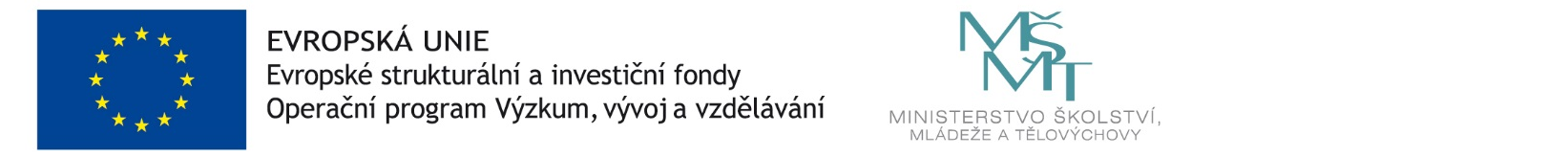 